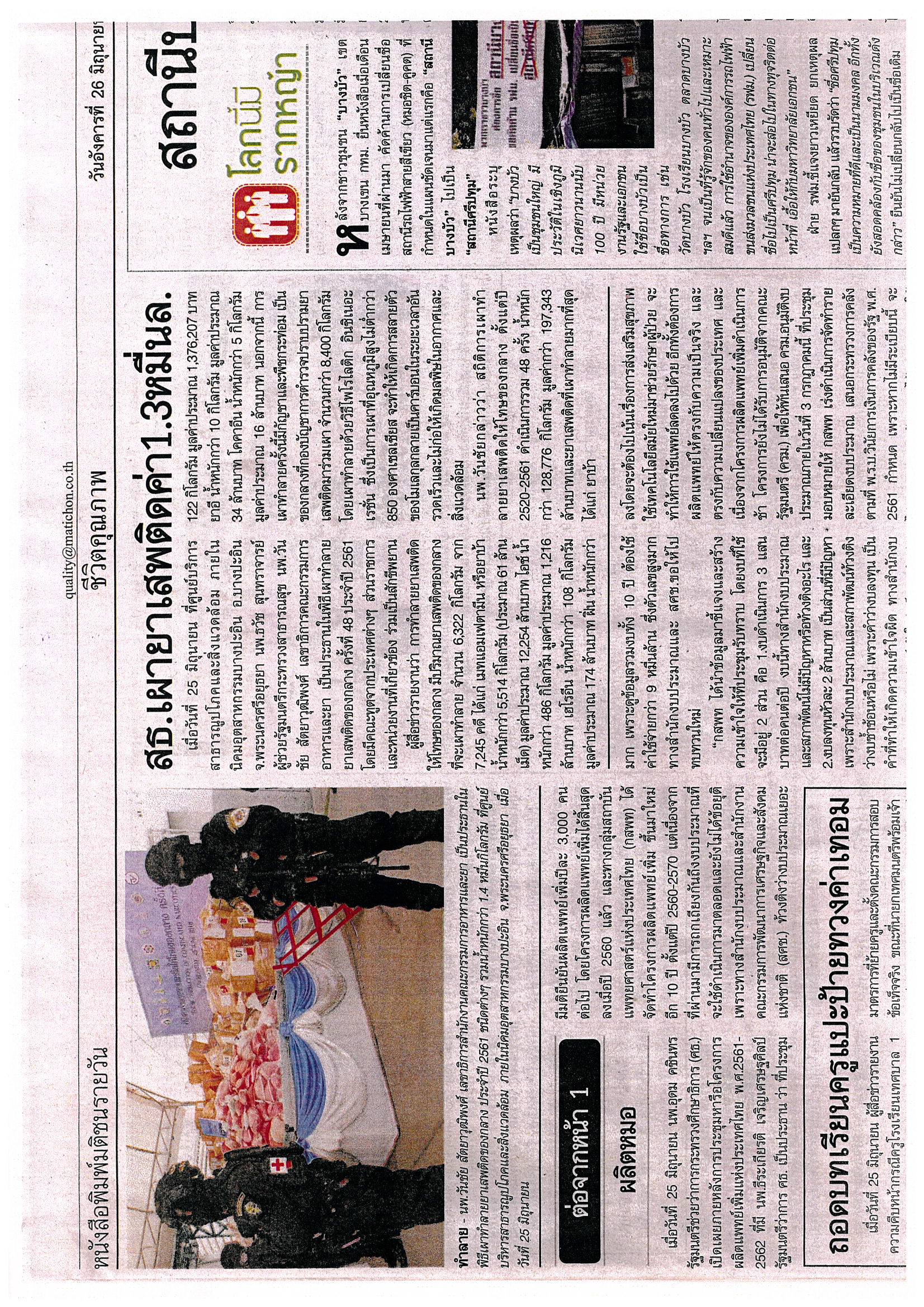 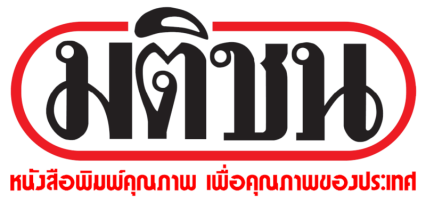 ข่าวประจำวันอังคารที่ 26 มิถุนายน 2561 หน้าที่ 7